9 мая.   08.05.2023.Мы по улице пройдем,Марш Победы пропоем.Славьтесь и отцы и деды —Одержали вы Победу!9 мая - День победы - это праздник для каждого из нас, и мы обязаны передать память о Победе будущим поколениям.
У нас в детском саду прошло мероприятие, посвящённое празднованию Дня Победы. Предварительно с детьми были проведены интересные занятия, беседы о подвигах наших прадедов. Ребята приняли участие в патриотической игре "зарница", получили маршрутные листы для выполнения прохождения заданий важной секретности, которые выполнили.
Не без участия  остались и родители, семья Димы Коркина, изготовили военный танк, а ребята исполнили песню "Три танкиста".
Все воспитанники чтят память своих прадедов и родных.
                                      Автор: Мельникова И. А.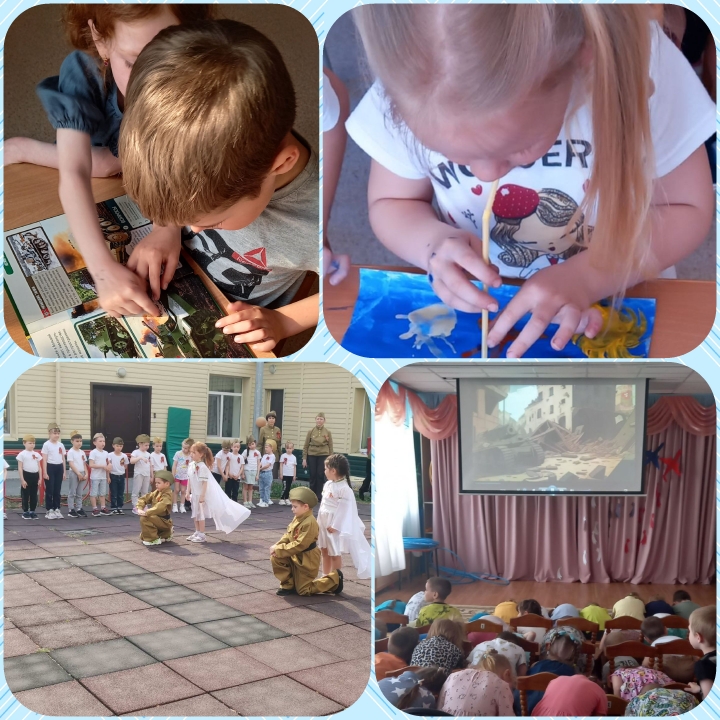 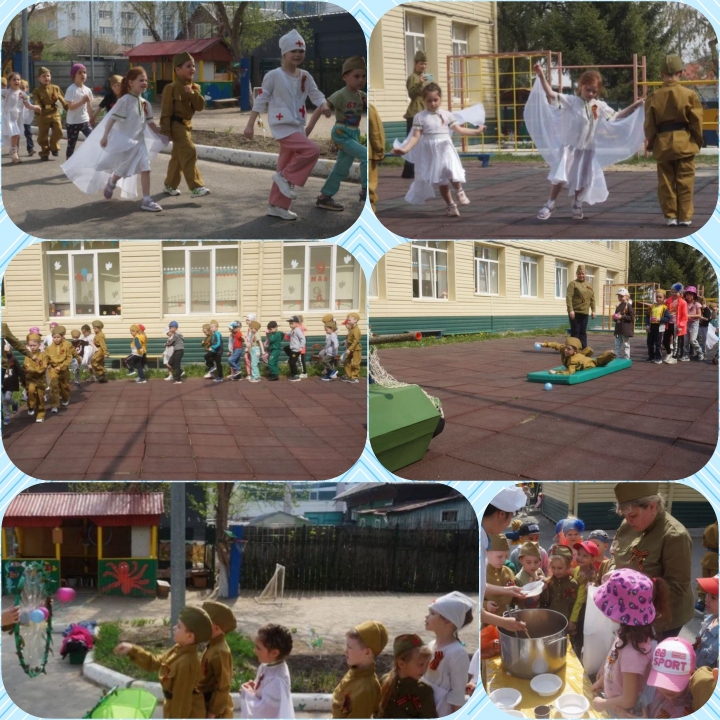 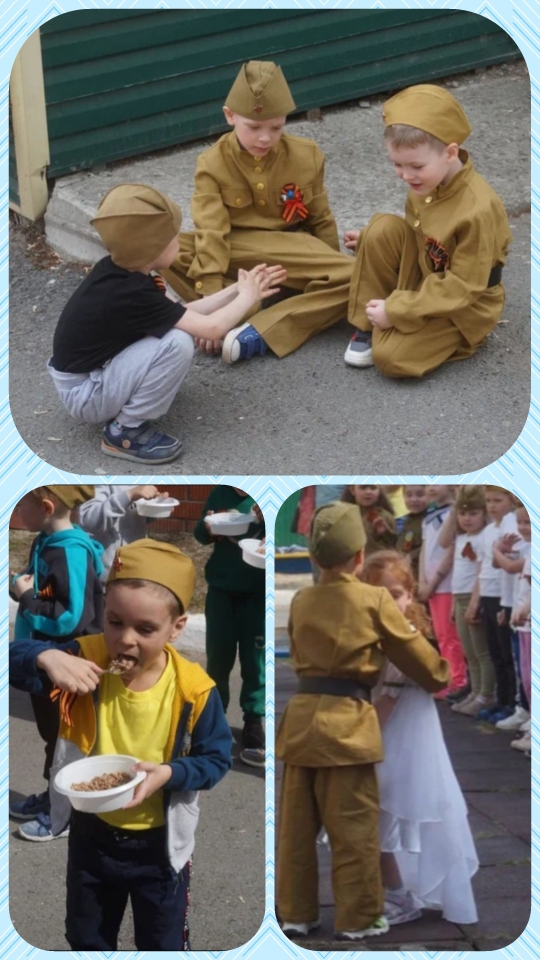 